 )De openbare beleggingsvennootschap brengt de FSMA onverwijld op de hoogte van de afzetting, het ontslag, het verstrijken van het mandaat of van de termijn van de betrokken overeenkomst van een verantwoordelijke voor een gereglementeerde functie. In die context vraagt de FSMA de openbare beleggingsvennootschap om deze vragenlijst in te vullen voor elke stopzetting van een gereglementeerde functie. Als u twijfelt of bepaalde informatie relevant is, doet u er goed aan ze toch te vermelden. Wij kunnen u ook uitnodigen voor een gesprek.Wij eerbiedigen uw privacyU verbindt zich ertoe om volledig en waarheidsgetrouw te antwoorden☐	Ik verbind mij ertoe de gegevens volledig en waarheidsgetrouw in te vullen. Welke openbare beleggingsvennootschap?Telkens als in deze vragenlijst “de instelling” wordt vermeld, bedoelen we deze instelling.Wiens functie wordt stopgezet?Vermeld hier de gegevens van de persoon wiens functie wordt stopgezet.Welke functie wordt stopgezet?De betrokkene oefende de functie uit van ...Blijft de betrokkene nog een andere functie uitoefenen bij de openbare beleggingsvennootschap?	Ja	NeeZo ja, duid hieronder aan welke andere functie(s) de betrokkene blijft uitoefenen bij de openbare beleggingsvennootschap na de stopzetting van de functie (vink, in voorkomend geval, meerdere functies aan).Waarom wordt de functie stopgezet?Preciseer hieronder waarom de functie wordt stopgezet.Geef hierbij, indien relevant voor het toezicht van de FSMA, specifieke toelichting met betrekking tot de onderliggende beweegredenen en de feitelijke omstandigheden van de stopzetting van de functie (bv. gedwongen vertrek bij de openbare beleggingsvennootschap wegens een zware fout, ...).	Afzetting of ontslag door de openbare beleggingsvennootschap (gedwongen vertrek)	Ontslag door de betrokkene (vrijwillig vertrek)	Einde van het mandaat of van de termijn van de betrokken overeenkomstWanneer wordt de functie stopgezet?Vermeld de datum waarop de functie wordt stopgezet.Zal de betrokkene worden vervangen?Vermeld of de betrokkene (onmiddellijk) zal worden vervangen.	Ja	NeeZo ja, wie stelt u voor om de betrokkene te vervangen?Identiteit van de persoonOpgelet!In dat geval moet u de FSMA alle informatie en documenten over de benoeming van die vervanger bezorgen. Gebruik daarvoor de vragenlijst die bij een nieuwe benoeming moet worden ingevuld:de vragenlijst voor de kandidaten voor een gereglementeerde functie bij een openbare beleggingsvennootschap; ofde vragenlijst voor benoeming en erkenning als complianceofficer bij een openbare zelfbeheerde beleggingsvennootschap.Zal de nieuwe persoon lid van de raad van bestuur zijn van een openbare zelfbeheerde beleggingsvennootschap?	Ja	NeeOpgelet!Indien ja moet u aan de FSMA daarenboven alle informatie bezorgen over de collectieve geschiktheid van de raad van bestuur via de ‘Vragenlijst over de collectieve geschiktheid van de raad van bestuur van openbare zelfbeheerde beleggingsvennootschappen’.Zo niet, vermeld dan de contactgegevens van de persoon die de met de functie verbonden taken zal uitoefenen, alsook de (eventuele) andere functies die deze persoon thans uitoefentHandtekening van de instellingU bevestigt aan de FSMA dat ...	u gemachtigd bent om deze vragenlijst in te vullen in naam van de instelling; 	de antwoorden op deze vragenlijst juist en volledig zijn.Wat is de wettelijke basis van deze vragenlijst?De FSMA stelt u deze vragen op basis van artikel 39 van de ICBE-wet en artikel 206 van de AICB-wet.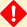 Het is belangrijk dat u alle vragen ernstig, waarheidsgetrouw en volledig beantwoordt.De kwaliteit van uw antwoorden zal een grote invloed hebben op de verwerkingstijd van de kennisgeving.U moet in uw antwoorden alle informatie vermelden waarvan u redelijkerwijze kan aannemen dat ze relevant zou kunnen zijn voor onze beoordeling. Bij haar beoordeling zal de FSMA rekening houden met de concrete omstandigheden en met de toelichting die u geeft.Het verdient aanbeveling dit document elektronisch in te vullen.Verwerking van persoonsgegevensDe FSMA verwerkt de persoonsgegevens die via deze vragenlijst en de bijbehorende bijlagen worden verstrekt, op de wijze die in haar Privacybeleid is beschreven.De FSMA verzamelt de opgevraagde persoonsgegevens in het kader van de uitoefening van haar toezicht op de naleving van de vereisten inzake professionele betrouwbaarheid en passende deskundigheid, zoals bepaald bij de artikelen 39 van de ICBE-wet en 206 van de AICB-wet. Zij kan de gegevens die in het kader van deze vragenlijst worden meegedeeld, ook gebruiken bij de beoordeling van toekomstige kandidaatstellingen voor dezelfde functie of voor functies waarvoor soortgelijke vereisten inzake professionele betrouwbaarheid en passende deskundigheid gelden, alsook bij haar toezicht op de permanente naleving van die vereisten in het kader van reeds uitgeoefende mandaten bij ondernemingen die onder haar toezicht staan. In het Privacybeleid vindt u eveneens meer informatie over uw privacyrechten en over hoe u deze rechten kan uitoefenen. Indien u in deze vragenlijst en/of het bijhorende toelichtingsdocument persoonsgegevens deelt van andere personen, vragen we u om die personen op de hoogte te stellen dat hun persoonsgegevens zijn meegedeeld aan de FSMA en dat de FSMA die gegevens zal verwerken in overeenstemming met haar Privacybeleid voor Fit & Proper-onderzoeken, dat beschikbaar is op haar website.Zonder voornoemde verklaring is dit document niet rechtsgeldig. Vink voornoemde verklaring dan ook steeds aan. Zo voorkomt u dat de verwerking van uw aanvraag nodeloos vertraging oploopt.Naam van de instellingOndernemingsnummerNaamVoorna(a)m(en)RijksregisternummerGeslacht WoonplaatsTelefoonnummer(Professioneel) e-mailadres	Niet-uitvoerend bestuurder 	Uitvoerend bestuurder 	Effectief leider (die geen deel uitmaakt van de raad van bestuur)	Verantwoordelijke van de interneauditfunctie	Verantwoordelijke van de risicobeheerfunctie	Verantwoordelijke van de compliancefunctie     Niet-uitvoerend bestuurder 	Uitvoerend bestuurder 	Effectief leider (die geen deel uitmaakt van de raad van bestuur)	Verantwoordelijke van de interneauditfunctie	Verantwoordelijke van de risicobeheerfunctie     Verantwoordelijke van de compliancefunctieOnderliggende redenen en/of feitelijke omstandigheden van de stopzettingNaamVoornaamGeplande datum waarop de betrokken functie zal worden overgenomen NaamVoorna(a)m(en)RijksregisternummerGeslacht WoonplaatsTelefoonnummer(Professioneel) e-mailadresDatumNaam van de vertegenwoordiger van de instelling Voornaam van de vertegenwoordiger van de instellingFunctie bij de instelling Handtekening